Сведения о педагогах МБДОУ №16 «Аленка» на 01.01.2024г.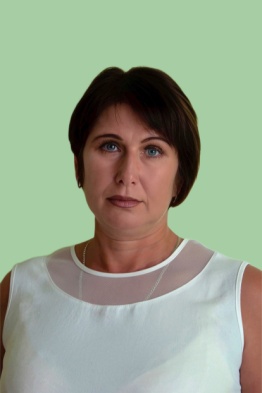 Завгородняя Елена Валентиновна8-918-851-39-28Дата рождения14.11.1977г.занимаемая должность (-и)Старший воспитательпреподаваемые учебные предметы, курсы, дисциплины (модули)Речевое развитие, Познавательное, Социально-коммуникативное, Физическое развитие, Художественно-эстетическое развитие.уровень (уровни) профессионального образования с указанием наименования направления подготовки и (или) специальности, в том числе научной, и квалификацииВысшее Московский государственный университет экономики, статистики и информатики.2003гСпециальность-Психология.Квалификация – Психологученая степень (при наличии)не имеетученое звание (при наличии)не имеетсведения о повышении квалификации (за последние 3 года)ООО «Центр повышения квалификации и переподготовки»«Безопасность и антитеррористическая защищенность объектов (территорий) образовательной организации»,36ч.,2021г.Частное образовательное учреждение дополнительного профессионального образования «Академия повышения квалификации профессиональной переподготовки»«Современные подходы к воспитанию и развитию детей дошкольного возраста в условиях реализации ФГОС»,144ч..2021г.ООО «Центр инновационного образования и воспитания»«Коррекционная педагогика и особенности образования и воспитания детей с ОВЗ». 73 часаВысшая школа делового администрирования«Правила гигиены. Особенности работы образовательной организации в условиях сложной санитарно-эпидемиологической обстановки. Использование новейших технологий в организации образовательного процесса»,72ч.,2021г«Инфоурок» «Дошкольное образование в условиях модернизации и требований ФГОС ДО», 108 ч. 2022г.ООО «Агентство по современному образованию и науке  по программе «ФОП ДО и ФАОП ДО: совершенствование компетенций воспитателей детских садов в контексте новых образовательных программ 2023», 144 ч.сведения о профессиональной переподготовке (при наличии)ГБОУ ДПО РО «РИПК и ППРО. «Дошкольное образование», 2015 г.Частное образовательное учреждение дополнительного профессионального образования «Учебный центр «ПРОГРЕСС»«Менеджмент в образовании», 2020г.сведения о продолжительности опыта (лет) работы25г.  3 мес.в профессиональной сфере, соответствующей образовательной деятельности по реализации учебных предметов, курсов, дисциплин (модулей)16 л.11 мес.Наличие квалификационной категорииСтарший воспитатель  - Высшая Данные об образовательной программе (-ах), в реализации которой участвует педагогический работник:Данные об образовательной программе (-ах), в реализации которой участвует педагогический работник:наименование образовательной программы .дополнительные программы Федеральная образовательная программа дошкольного образованиякод и наименование профессии, специальности (специальностей), направления (направлений) подготовки или укрупненной группы профессий, специальностей и направлений подготовки профессиональной образовательной программы высшего образования по программам бакалавриата, специалитета, магистратуры, ординатуры и программам ассистентуры-стажировки44.00.00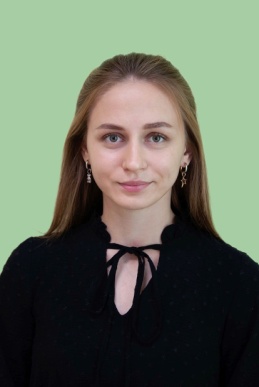 Борисенко Ирина Александровна8-952-566-01-68Дата рождения04.04.1999г.занимаемая должность (-и)воспитательпреподаваемые учебные предметы, курсы, дисциплины (модули)Речевое развитие, Познавательное, Социально-коммуникативное, Физическое развитие, Художественно-эстетическое развитие.уровень (уровни) профессионального образования с указанием наименования направления подготовки и (или) специальности, в том числе научной, и квалификацииВысшее.
Федеральное государственное бюджетное образовательное учреждение высшего образования «Донской государственный технический университет» г.Ростов-на-Дону, 2022г.Педагогическое образованиеКвалификация - Бакалаврученая степень (при наличии)-ученое звание (при наличии)-сведения о повышении квалификации (за последние 3 года)ООО «Высшая школа делового администрирования»  по дополнительной профессиональной программе «Правила гигиены. Особенности работы  образовательной организации в условиях сложной санитарно-эпидемиологической обстановки. Использование новейших технологий в организации образовательного процесса» в объёме 72 часа,2021г..ООО «Межреспубликанский  институт повышения квалификации и переподготовки кадров при Президиуме Федерации развития образования» по программе дополнительного профессионального образования «Планирование и реализация мер по усилению безопасности  в организациях дошкольного образования»  в объеме часа  2021г.ФНОО ДПО Академия образования взрослых «Альтернатива» по дополнительной профессиональной программе «Методика и технологии воспитания и развития детей дошкольного возраста в условиях реализации ФГОС» в объеме 144час. 2021г.Автономная некоммерческая организация дополнительного профессионального образования «Аничкин мост» по теме «Целостное развитие ребенка-дошкольника в музыкально-творческой деятельности» (И.А. Буренина) в объёме 16уч.часов., 2022г.ООО «Учитель - Инфо» «Оказание первой помощи в образовательной организации» в объёме 36 ч., 2022г.ООО «Агентство по современному образованию и науке  по программе «ФОП ДО и ФАОП ДО: совершенствование компетенций воспитателей детских садов в контексте новых образовательных программ 2023», 144 ч.сведения о профессиональной переподготовке (при наличии)Государственное бюджетное профессиональное образовательное учреждение Ростовской области «Донской педагогический колледж», по программе «Воспитатель детей раннего и дошкольного возраста» 2018г.сведения о продолжительности опыта (лет) работы5л. 1мес.в профессиональной сфере, соответствующей образовательной деятельности по реализации учебных предметов, курсов, дисциплин (модулей)5л.1 мес.Наличие квалификационной категорииПервая Данные об образовательной программе (-ах), в реализации которой участвует педагогический работник:Данные об образовательной программе (-ах), в реализации которой участвует педагогический работник:наименование общеобразовательной программы (общеобразовательных программ);Федеральная образовательная программа дошкольного образованиякод и наименование профессии, специальности (специальностей), направления (направлений) подготовки или укрупненной группы профессий, специальностей и направлений подготовки профессиональной образовательной программы высшего образования по программам бакалавриата, специалитета, магистратуры, ординатуры и программам ассистентуры-стажировки44.00.00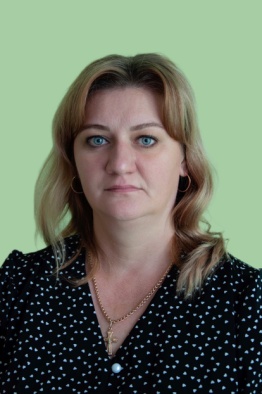 Бартенева Светлана Владимировна8-912-919-48-67Дата рождения31.08.1981гзанимаемая должность (-и)Воспитательпреподаваемые учебные предметы, курсы, дисциплины (модули)Речевое развитие, Познавательное, Социально-коммуникативное, Физическое развитие, Художественно-эстетическое развитие.уровень (уровни) профессионального образования с указанием наименования направления подготовки и (или) специальности, в том числе научной, и квалификацииВысшее образованиеУдмуртский Государственный университет г. ИжевскСпециальность: историяКвалификация: Историк. Преподавательученая степень (при наличии)-ученое звание (при наличии)-сведения о повышении квалификации (за последние 3 года)Автономная некоммерческая организация дополнительного профессионального образования «Единый Центр Подготовки Кадров»Основы первой доврачебной помощи 16 часовсведения о профессиональной переподготовке (при наличии)Автономная некоммерческая организация дополнительного профессионального образования «Единый Центр Подготовки Кадров»«Педагогика образования: теория и методика обучения и воспитания» 256 ч.Автономная некоммерческая организация дополнительного профессионального образования «Единый Центр Подготовки Кадров»« Педагогическое образование: тьюторское сопровождение в образовательной организации» 520 ч.Удмуртский Государственный университет г. Ижевск« Социальная педагогика» 4227 ч.сведения о продолжительности опыта (лет) работы26г.в профессиональной сфере, соответствующей образовательной деятельности по реализации учебных предметов, курсов, дисциплин (модулей)2г 2 м.Наличие квалификационной категории-Данные об образовательной программе (-ах), в реализации которой участвует педагогический работник:Данные об образовательной программе (-ах), в реализации которой участвует педагогический работник:наименование общеобразовательной программы (общеобразовательных программ);Федеральная образовательная программа дошкольного образованиякод и наименование профессии, специальности (специальностей), направления (направлений) подготовки или укрупненной группы профессий, специальностей и направлений подготовки профессиональной образовательной программы высшего образования по программам бакалавриата, специалитета, магистратуры, ординатуры и программам ассистентуры-стажировки46.03.01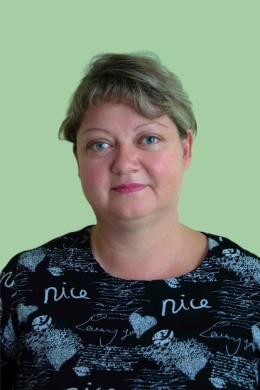 Назаревская Маргарита Анатольевна 8-988-567-15-82Дата рождения21.02.1977 занимаемая должность (-и)Воспитатель преподаваемые учебные предметы, курсы, дисциплины (модули)Речевое развитие, Познавательное, Социально-коммуникативное, Физическое развитие, Художественно-эстетическое развитие.уровень (уровни) профессионального образования с указанием наименования направления подготовки и (или) специальности, в том числе научной, и квалификацииФедеральное государственное образовательное учреждение высшего профессионального образования «Южный федеральный университет» города Ростова-на-Дону,2010 г.Специальность :«Физическая культура»Квалификация –«Педагог по физической культуре»ученая степень (при наличии)ученое звание (при наличии)сведения о повышении квалификации (за последние 3 года)Общество с ограниченной ответственностью «Высшая школа делового администрирования» «Правила гигиены. Особенности работы образовательной организации в условиях сложной санитарно-эпидемиологической обстановки. Использование новых технологий в организации образовательного процесса» в объёме 72 часа ,2021 г.ООО«Межреспубликанский институт повышения квалификации и переподготовки кадров при Призидиуме Федерации развития образования» по проблеме  «Планирование и реализация мер по усилению безопасности в организациях дошкольного образования» в объеме 72 часа, 2021г.сведения о профессиональной переподготовке (при наличии)	Частное образовательное учреждение дополнительного образования «Академия повышения квалификации и профессиональной переподготовки» «Педагогические основы воспитания дошкольников с инвалидностью и ограниченными возможностями здоровья (ОВЗ) в инклюзивной среде дошкольной  образовательной организации»  в объёме 108 часов. 2018 гсведения о продолжительности опыта (лет) работы26 лет 4мес.в профессиональной сфере, соответствующей образовательной деятельности по реализации учебных предметов, курсов, дисциплин (модулей)21 год 7 месяцевДанные об образовательной программе (-ах), в реализации которой участвует педагогический работник:Данные об образовательной программе (-ах), в реализации которой участвует педагогический работник:наименование общеобразовательной программы (общеобразовательных программ);Федеральная образовательная программа дошкольного образованиякод и наименование профессии, специальности (специальностей), направления (направлений) подготовки или укрупненной группы профессий, специальностей и направлений подготовки профессиональной образовательной программы высшего образования по программам бакалавриата, специалитета, магистратуры, ординатуры и программам ассистентуры-стажировки44.00.00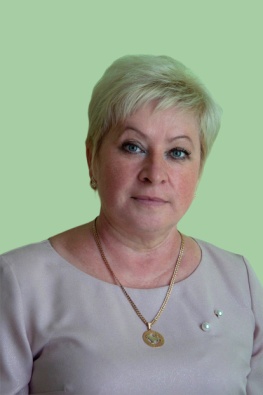 Никифорова Анна Ивановна
8-928-134-44-89Дата рождения05.08.1970г.занимаемая должность (-и)Воспитательпреподаваемые учебные предметы, курсы, дисциплины (модули)Речевое развитие, Познавательное, Социально-коммуникативное, Физическое развитие, Художественно-эстетическое развитие.-уровень (уровни) профессионального образования с указанием наименования направления подготовки и (или) специальности, в том числе научной, и квалификацииСреднееСпециальное,
Государственное бюджетное профессиональное образовательное учреждение Ростовской области «Донской педагогический колледж», 2016г. Специальность -  Воспитательдошкольногообразования.
Квалификация – Воспитатель1 категорияученая степень (при наличии)-ученое звание (при наличии)-сведения о повышении квалификации (за последние 3 года) «Высшая школа делового администрирования»«Правила гигиены. Особенности работы образовательной организации в условиях в условиях сложной санитарно- эпидемиологической обстановки. Использования новейших технологий в организации образовательного процесса», 72 часа,2021г.Частное образовательное учреждение дополнительного профессионального образовании «Академия повышения квалификации и профессиональной переподготовки».«Формирование финансовой грамотности детей дошкольного возраста», 36 часов, 2021г.Частное образовательное учреждение дополнительного профессионального образовании «Академия повышения квалификации и профессиональной переподготовки».«Организация и содержание деятельности воспитателя ДОУ по педагогической поддержке детей с ОВЗ и детей- инвалидов», 36 часов, 2021г.сведения о профессиональной переподготовке (при наличии)Частное образовательное учреждение высшего образования «Южный Университет (ИУБиП)»Педагогическое образование. Воспитатель . 2016г.Частное образовательное учреждение высшего образовании Южный университет (ИУБиП)». Логопедия. 2018г.ЧОУ ДПО « Академия повышения квалификации и профессиональной переподготовки».Учитель- дефектолог. 2020г.сведения о продолжительности опыта (лет) работы30 лет 11мес.в профессиональной сфере, соответствующей образовательной деятельности по реализации учебных предметов, курсов, дисциплин (модулей)30 лет 11 мес.Наличие квалификационной категорииПерваяДанные об образовательной программе (-ах), в реализации которой участвует педагогический работник:Данные об образовательной программе (-ах), в реализации которой участвует педагогический работник:наименование общеобразовательной программы (общеобразовательных программ);Федеральная образовательная программа дошкольного образованиякод и наименование профессии, специальности (специальностей), направления (направлений) подготовки или укрупненной группы профессий, специальностей и направлений подготовки профессиональной образовательной программы высшего образования по программам бакалавриата, специалитета, магистратуры, ординатуры и программам ассистентуры-стажировки44.00.00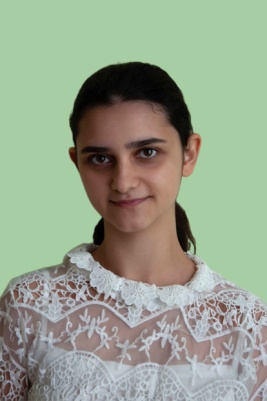 Вардересян Диана Дмитриевна8-951-511-53-94Дата рождения29.12.2002занимаемая должность (-и)Музыкальный руководительпреподаваемые учебные предметы, курсы, дисциплины (модули)Музыкауровень (уровни) профессионального образования с указанием наименования направления подготовки и (или) специальности, в том числе научной, и квалификацииСреднее профессиональное образованиеГосударственное бюджетное профессиональное учреждение Ростовской области «Шахтинский музыкальный колледж»Специальность: Теория музыкиКвалификация: Преподаватель, организатор музыкально-просветительской деятельностиученая степень (при наличии)-ученое звание (при наличии)-сведения о повышении квалификации (за последние 3 года)сведения о профессиональной переподготовке (при наличии)2022, ООО "Центр повышения квалификации и переподготовки "Луч знаний", "Музыка: теория и методика преподавания в сфере дошкольного образования", 600 ч.2023, Автономная некоммерческая организация дополнительного профессионального образования «Аничкин мост» по теме «Организация музыкально-театрализованной деятельности в современном детском саду» (И.А. Буренина) в объёме 24 уч.часов.сведения о продолжительности опыта (лет) работы1 год 4 мес.в профессиональной сфере, соответствующей образовательной деятельности по реализации учебных предметов, курсов, дисциплин (модулей)1 год 4 мес. Наличие квалификационной категории-Данные об образовательной программе (-ах), в реализации которой участвует педагогический работник:наименование общеобразовательной программы (общеобразовательных программ);Федеральная образовательная программа дошкольного образованиякод и наименование профессии, специальности (специальностей), направления (направлений) подготовки или укрупненной группы профессий, специальностей и направлений подготовки профессиональной образовательной программы высшего образования по программам бакалавриата, специалитета, магистратуры, ординатуры и программам ассистентуры-стажировки53.02.07.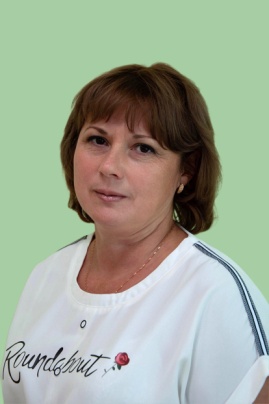 Рева Альбина Анатольевна
8-928-776-52-31Дата рождения26.12.1977г.занимаемая должность (-и)Воспитательпреподаваемые учебные предметы, курсы, дисциплины (модули)Речевое развитие, Познавательное, Социально-коммуникативное, Физическое развитие, Художественно-эстетическое развитие.уровень (уровни) профессионального образования с указанием наименования направления подготовки и (или) специальности, в том числе научной, и квалификацииВысшее, 
Таганрогский государственный педагогический институт, 2002г.
Специальность Педагогика и методика начального образования.
Квалификация Учитель начальных классов.ученая степень (при наличии)-ученое звание (при наличии)-сведения о повышении квалификации (за последние 3 года)Частное образовательное учреждение дополнительного профессионального образовании «Академия повышения квалификации и профессиональной переподготовки».
«Организация и содержание деятельности воспитателя ДОУ по педагогической поддержке детей с ОВЗ и детей-инввалидов».,72 ч.,2021г Частное образовательное учреждение дополнительного профессионального образовании «Академия повышения квалификации и профессиональной переподготовки».
«Формирование финансовой грамотности детей дошкольного возраста»., 72ч., 2021гВысшая школа делового администрирования«Правила гигиены.Особенности работы образовательной организации в условиях сложной санитарно-эпидемиологической обстановки.Использование новейших технологий в организации образовательного процесса»,72ч.,2021г Российская ФедерацияООО «Межреспубликанский институт повышения квалификации и переподготовки кадров при  Президиуме Федерации развития образования»Образовательная платформа«Институт Безопасности РФ».,«Планирование и реализация мер по усилению безопасности в организации дошкольного образования ., 72ч., 2021гОбщество с огрниченной ответственностью «Центр инновационного образования и воспитания» по программе повышения квалификации «Коррекциооная педагогика и особенности образования и воспитания детей с ОВЗ»., 72ч.,2021гРоссийская Федерация ООО «Учитель - Инфо» «Оказание первой помощи в образовательной организации»,36ч..2022г ООО «Столичный центр образовательных технологий»«Особенности введения и реализации обновленного ФГОС ООО», 72ч.,2022гООО «Агентство по современному образованию и науке» по программе дополнительного профессионального образования (повышение квалификации)«ФОП ДО и ФАОП ДО: совершенствование компетенций воспитателей детских садов в контексте новых образовательных программ 2023»,144ч.,2023гсведения о профессиональной переподготовке (при наличии)Частное образовательное учреждение высшего образования «Южный университет (ИУБиП)».. «Педагогическое образование. Воспитатель». 2016г.
Южный университет (ИУБиП)». Логопедия. 2017гсведения о продолжительности опыта (лет) работы25л 2месв профессиональной сфере, соответствующей образовательной деятельности по реализации учебных предметов, курсов, дисциплин (модулей)25л 2месНаличие квалификационной категорииВысшаяДанные об образовательной программе (-ах), в реализации которой участвует педагогический работник:Данные об образовательной программе (-ах), в реализации которой участвует педагогический работник:наименование общеобразовательной программы (общеобразовательных программ);Федеральная образовательная программа дошкольного образованиякод и наименование профессии, специальности (специальностей), направления (направлений) подготовки или укрупненной группы профессий, специальностей и направлений подготовки профессиональной образовательной программы высшего образования по программам бакалавриата, специалитета, магистратуры, ординатуры и программам ассистентуры-стажировки44.00.00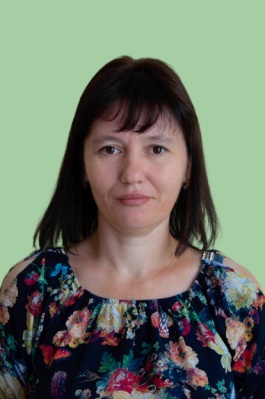 Саяпина  Людмила  Владимировнател: 8-928-15-57-63Дата рождения04.12.1981г.занимаемая должность (-и)Воспитательпреподаваемые учебные предметы, курсы, дисциплины (модули)«Познавательное развитие», «Речевое развитие», «Социально-коммуникативное», «Художественно-эстетическое развитие», «Физическое развитие».уровень (уровни) профессионального образования с указанием наименования направления подготовки и (или) специальности, в том числе научной, и квалификацииСреднее специальное образование.Кущевское  медицинское училище,2002г. Специальность Лечебное дело. Квалификация  Фельдшер.ученая степень (при наличии)Не имеетученое звание (при наличии)Не имеетсведения о повышении квалификации (за последние 3 года)ООО Сибирский учебный центр профессиональной переподготовки и повышения квалификации. Оказание первой помощи детям педагогическим работником в рамках ст.41. «Закона об образовании « раздела  « Об охране здоровья обучающихся». В обьёме  72часа. Дата выдачи 08.11.2021г.РФ ООО «Межреспубликанский институт повышения квалификации и переподготовки кадров при Президиуме  Федерации развития образования» образовательная платформа «Институт Безопасности РФ». «Планирование и реализация мер по усилению безопасности в организациях дошкольного образования» в обьёме 72 часа.  Дата выдачи 27.08.2021г ООО «Центр инновационного образования  и воспитания».  «Коррекционная педагогика и особенности образования и воспитания детей с ОВЗ» в обьёме 73 часов. Дата выдачи 29.11.2021г.«Воспитательно-развивающий потенциал художественной деятельности в образовательной среде (на материале  авторских программ и арт-методик И.А. Лыковой). Курсовая подготовка. 07.04.-08.04.2022г. В обьеме 16часов.РФ Автономная некоммерческая организация дополнительного профессионального образования «Аничков мост». «Организация музыкально-театрализованной деятельности в современном детском саду».  24ч. Дата выдачи  2023г.- ООО «Агентство по современному образованию и науке  по программе «ФОП ДО и ФАОП ДО: совершенствование компетенций воспитателей детских садов в контексте новых образовательных программ 2023»,144часа Дата выдачи 30.05.2023г.сведения о профессиональной переподготовке (при наличии)Диплом о профессиональной переподготовке.Частном образовательном учреждениидополнительногопрофессионального образования «Академия повышения квалификации и профессиональной переподготовки» . Дата выдачи 06.03. 2021г. «Дошкольная педагогика. Воспитатель». В обьёме 600 часов.сведения о продолжительности опыта (лет) работы12л.1мес.в профессиональной сфере, соответствующей образовательной деятельности по реализации учебных предметов, курсов, дисциплин (модулей)2г. 6 мес.15дн.Наличие квалификационной категорииПервая Данные об образовательной программе (-ах), в реализации которой участвует педагогический работник:наименование общеобразовательной программы (общеобразовательных программ);Федеральная образовательная программа дошкольного образованиякод и наименование профессии, специальности (специальностей), направления (направлений) подготовки или укрупненной группы профессий, специальностей и направлений подготовки профессиональной образовательной программы высшего образования по программам бакалавриата, специалитета, магистратуры, ординатуры и программам ассистентуры-стажировки44.00.00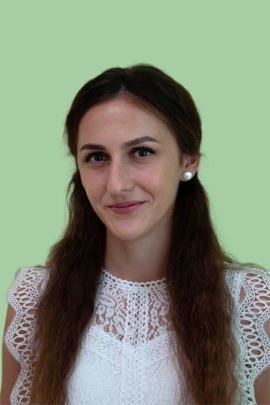 Шаповалова Анастасия Александровна8-989-711-72-18Дата рождения01.06.1994занимаемая должность (-и)воспитательпреподаваемые учебные предметы, курсы, дисциплины (модули)Речевое развитие, Познавательное, Социально-коммуникативное, Физическое развитие, Художественно-эстетическое развитие.уровень (уровни) профессионального образования с указанием наименования направления подготовки и (или) специальности, в том числе научной, и квалификацииВысшее.Федеральное государственное автономное образовательное учреждение высшего образования  « Южный федеральный университет» город Ростов –на Дону. 2017г.Специальное  (дефектологическое ) образованиеКвалификация Бакалавр.ученая степень (при наличии)ученое звание (при наличии)сведения о повышении квалификации (за последние 3 года)АНОО ДПО Академия образования взрослых «Альтернатива» по дополнительной профессиональной программе « Методика и технологии воспитания и развития детей дошкольного  возраста в условиях реализации ФГОС» в обьеме 144 час.;ООО « Центр инновационного образования и воспитания»« Коррекционная педагогика и особенности  образования и воспитания детей с ОВЗ» в объеме 73 часа. ООО «ИНФОУРОК» « Основы первой помощи в деятельности воспитателя дошкольной образовательнойорганизации» в объеме 72 часа.ООО « Высшая школа делового администрирования» Правила гигиены .Особенности работы образовательной организации в условиях сложной санитарно –эпидемиологической обстановки.Использование новейших технологий  в организации образовательного процесса в объеме 72 часа.ООО « Межреспубликанский институт повышения квалификации и переподготовки кадров при призидиуме ФРО» по программе дополнительного профессионального  образования ( повышение квалификации ) « Планирование и реализация дополнительных мероприятий  по усилений мер безопасности в образовательных организациях» в объеме 72 часа.ООО «Агентство по современному образованию и науке  по программе «ФОП ДО и ФАОП ДО: совершенствование компетенций воспитателей детских садов в контексте новых образовательных программ 2023», 144 ч.сведения о профессиональной переподготовке (при наличии)Частное образовательное учреждение высшего образования « ЮЖНЫЙ УНИВЕРСИТЕТ ( ИУБиП)»«Педагогическое образование . Воспитатель» 2018 г.сведения о продолжительности опыта (лет) работы10 лет 2 месв профессиональной сфере, соответствующей образовательной деятельности по реализации учебных предметов, курсов, дисциплин (модулей)10 лет 2 месНаличие квалификационной категорииПерваяДанные об образовательной программе (-ах), в реализации которой участвует педагогический работник:наименование общеобразовательной программы (общеобразовательных программ);Федеральная образовательная программа дошкольного образованиякод и наименование профессии, специальности (специальностей), направления (направлений) подготовки или укрупненной группы профессий, специальностей и направлений подготовки профессиональной образовательной программы высшего образования по программам бакалавриата, специалитета, магистратуры, ординатуры и программам ассистентуры-стажировки44.03.03 Специальное ( дефектологическое ) образование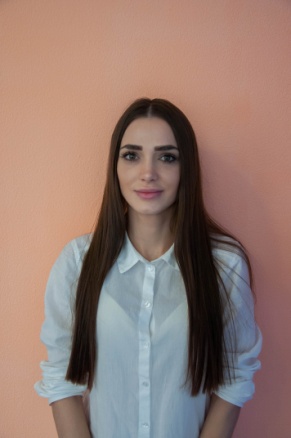 Шевченко Анастасия АндреевнаТел. 8-961-297-94-05Дата рождения21.07.1994занимаемая должность (-и)Воспитатель преподаваемые учебные предметы, курсы, дисциплины (модули)«Познавательное развитие», «Речевое развитие», «Социально-коммуникативное», «Художественно-эстетическое развитие», «Физическое развитие».уровень (уровни) профессионального образования с указанием наименования направления подготовки и (или) специальности, в том числе научной, и квалификацииСреднее профессиональное образование.Государственное бюджетное профессиональное образовательное учреждение Ростовской области ‘Донской педагогический колледж’.По специальности Дошкольное образование.Квалификация Воспитатель детей дошкольного возраста.ученая степень (при наличии)Не имеетученое звание (при наличии)Не имеетсведения о повышении квалификации (за последние 3 года) ООО «Учитель-инфо» г.Азов,  «Инновационные методы и технологии в дошкольном образовании в условиях реализации ФГОС», 72 ч., 2022г.ООО «Учитель-инфо» г.Азов,  «Оказание первой помощи в образовательной организации», 36 ч., 2022г. ООО «Центр повышения квалификации и переподготовки «Луч знаний» г. Красноярск, «Внедрение ФОП дошкольного образования» 72 ч., 2022г.сведения о профессиональной переподготовке (при наличии)Не имеетсведения о продолжительности опыта (лет) работы7л. 4 мес.в профессиональной сфере, соответствующей образовательной деятельности по реализации учебных предметов, курсов, дисциплин (модулей)1 год 4 мес.Наличие квалификационной категорииДанные об образовательной программе (-ах), в реализации которой участвует педагогический работник:наименование общеобразовательной программы (общеобразовательных программ);Федеральная образовательная программа дошкольного образованиякод и наименование профессии, специальности (специальностей), направления (направлений) подготовки или укрупненной группы профессий, специальностей и направлений подготовки профессиональной образовательной программы высшего образования по программам бакалавриата, специалитета, магистратуры, ординатуры и программам ассистентуры-стажировки44.00.00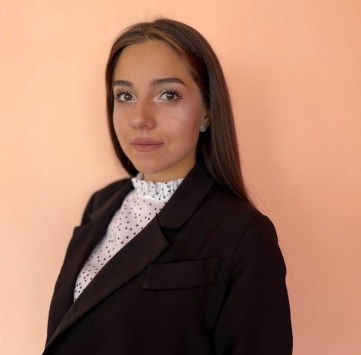 Мальцева Ольга Александровна8-928-754-13-25Дата рождения28.08.2000г.занимаемая должность (-и)Воспитательпреподаваемые учебные предметы, курсы, дисциплины (модули)Речевое развитие, Познавательное, Социально-коммуникативное, Физическое развитие, Художественно-эстетическое развитие.уровень (уровни) профессионального образования с указанием наименования направления подготовки и (или) специальности, в том числе научной, и квалификацииСреднее профессиональное
Государственное бюджетное образовательное учреждение среднего профессионального образования Ростовской области «Азовский Гумантарный Технический колледж»Специальность – Организация перевозок и управление на транспорте (по видам)Квалификация - техникученая степень (при наличии)-ученое звание (при наличии)-сведения о повышении квалификации (за последние 3 года) «Внедрение ФОП дошкольного образования», 2023г.сведения о профессиональной переподготовке (при наличии)ООО «Учитель-инфо» «Педагогика и методика дошкольного образования» в объёме 612ч., 2023г.сведения о продолжительности опыта (лет) работы7 мес.в профессиональной сфере, соответствующей образовательной деятельности по реализации учебных предметов, курсов, дисциплин (модулей)7 мес.Наличие квалификационной категории-Данные об образовательной программе (-ах), в реализации которой участвует педагогический работник:наименование общеобразовательной программы (общеобразовательных программ);Федеральная образовательная программа дошкольного образованиякод и наименование профессии, специальности (специальностей), направления (направлений) подготовки или укрупненной группы профессий, специальностей и направлений подготовки профессиональной образовательной программы высшего образования по программам бакалавриата, специалитета, магистратуры, ординатуры и программам ассистентуры-стажировки44.00.00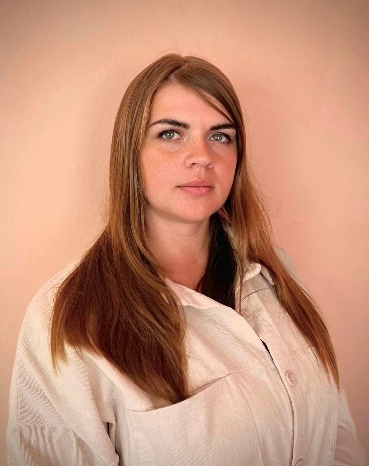 Лаберко Анна Андреевна 89614336061Дата рождения16.08.1995г.занимаемая должность (-и)Воспитательпреподаваемые учебные предметы, курсы, дисциплины (модули)Речевое развитие, Познавательное, Социально-коммуникативное, Физическое развитие, Художественно-эстетическое развитие.уровень (уровни) профессионального образования с указанием наименования направления подготовки и (или) специальности, в том числе научной, и квалификацииСреднее специальное образование.Ростовский базовый медицинский колледж - Азовский филиалСпециальность :« Фельдшер»ученая степень (при наличии)не имеетученое звание (при наличии)не имеетсведения о повышении квалификации (за последние 3 года)-сведения о профессиональной переподготовке (при наличии)ООО «Учитель-инфо» г.Азов,«Педагогика и методика дошкольного образования», 612ч.  сведения о продолжительности опыта (лет) работы4г.  4 мес.в профессиональной сфере, соответствующей образовательной деятельности по реализации учебных предметов, курсов, дисциплин (модулей)5 мес.Наличие квалификационной категории-Данные об образовательной программе (-ах), в реализации которой участвует педагогический работник:наименование образовательной программы .дополнительные программы Федеральная образовательная программа дошкольного образованиякод и наименование профессии, специальности (специальностей), направления (направлений) подготовки или укрупненной группы профессий, специальностей и направлений подготовки профессиональной образовательной программы высшего образования по программам бакалавриата, специалитета, магистратуры, ординатуры и программам ассистентуры-стажировки44.00.00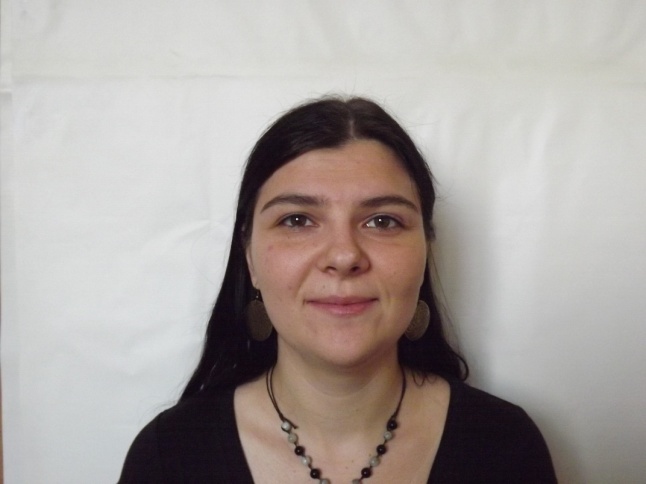 Прохорова Екатерина СергеевнаТел. 8-908-010-55-19Прохорова Екатерина СергеевнаТел. 8-908-010-55-19Дата рождения03.11.198603.11.1986занимаемая должность (-и)Учитель-логопедУчитель-логопедпреподаваемые учебные предметы, курсы, дисциплины (модули)Образовательная программа дошкольного образования, адаптированная для обучающихся с ограниченными возможностями здоровья (с тяжёлыми нарушениями речи)Рабочая программа учителя - логопедаОбразовательная программа дошкольного образования, адаптированная для обучающихся с ограниченными возможностями здоровья (с тяжёлыми нарушениями речи)Рабочая программа учителя - логопедауровень (уровни) профессионального образования с указанием наименования направления подготовки и (или) специальности, в том числе научной, и квалификациивысшее КГПУ им В.П.Астафьева,г.Красноярск,2011.» Специальный психолог,учитель-логопед»; высшее КГПУ им В.П.Астафьева,г.Красноярск,2011.» Специальный психолог,учитель-логопед»; ученая степень (при наличии)Не имеетНе имеетученое звание (при наличии)Не имеетНе имеетсведения о повышении квалификации (за последние 3 года)ООО «Инфоурок»Логопедия:Организация обучения,воспитание,коррекция нарушений развития и социальной адаптации обучающихся с тяжелыми речевыми нарушениями в условиях реализации ФГОС»,144 часа,23.03.2022Дефектология Проф «Логопедический массаж в комплексной системе преодоления речевых нарушений»144 часа,14.08.2023ООО «Инфоурок»Логопедия:Организация обучения,воспитание,коррекция нарушений развития и социальной адаптации обучающихся с тяжелыми речевыми нарушениями в условиях реализации ФГОС»,144 часа,23.03.2022Дефектология Проф «Логопедический массаж в комплексной системе преодоления речевых нарушений»144 часа,14.08.2023сведения о профессиональной переподготовке (при наличии)Не имеетНе имеетсведения о продолжительности опыта (лет) работы8лет 8 месяцев8лет 8 месяцевв профессиональной сфере, соответствующей образовательной деятельности по реализации учебных предметов, курсов, дисциплин (модулей)4года, 1 месяцев4года, 1 месяцевДанные об образовательной программе (-ах), в реализации которой участвует педагогический работник:наименование общеобразовательной программы (общеобразовательных программ);Федеральная адаптированная образовательная программа.  Федеральная адаптированная образовательная программа.  код и наименование профессии, специальности (специальностей), направления (направлений) подготовки или укрупненной группы профессий, специальностей и направлений подготовки профессиональной образовательной программы высшего образования по программам бакалавриата, специалитета, магистратуры, ординатуры и программам ассистентуры-стажировки	050716 Специальная психология с дополнительной  050715 Логопедия	050716 Специальная психология с дополнительной  050715 Логопедия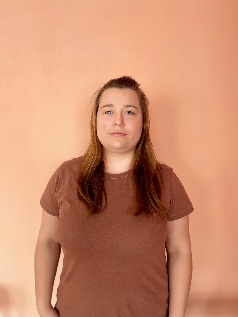 Мамедова Екатерина Сергеевна8-928-168-03-51Мамедова Екатерина Сергеевна8-928-168-03-51Дата рождения13.02.2004г.13.02.2004г.занимаемая должность (-и) воспитатель воспитательпреподаваемые учебные предметы, курсы, дисциплины (модули)Речевое развитие, Познавательное, Социально-коммуникативное, Физическое развитие, Художественно-эстетическое развитие.Речевое развитие, Познавательное, Социально-коммуникативное, Физическое развитие, Художественно-эстетическое развитие.уровень (уровни) профессионального образования с указанием наименования направления подготовки и (или) специальности, в том числе научной, и квалификацииСреднее специальноеФилиал «Донской Педагогический Колледж» в г. Азове2023гСпециальность-Специальное дошкольное образованиеКвалификация – ВоспитательСреднее специальноеФилиал «Донской Педагогический Колледж» в г. Азове2023гСпециальность-Специальное дошкольное образованиеКвалификация – Воспитательученая степень (при наличии)не имеетне имеетученое звание (при наличии)не имеетне имеетсведения о повышении квалификации (за последние 3 года)Высшая школа делового администрирования«Правила гигиены. Особенности работы образовательной организации в условиях сложной санитарно-эпидемиологической обстановки. Использование новейших технологий в организации образовательного процесса»,72ч.,2023гОбразовательный цент «ИТ – перемена» Методика и ключевые компетенции педагога дошкольного образования в соответствии с ФОП ДО и ФАОП ДО, 72ч., 2023г.«Оказание первой помощи в образовательной организации», 72ч.,2023г Высшая школа делового администрирования«Правила гигиены. Особенности работы образовательной организации в условиях сложной санитарно-эпидемиологической обстановки. Использование новейших технологий в организации образовательного процесса»,72ч.,2023гОбразовательный цент «ИТ – перемена» Методика и ключевые компетенции педагога дошкольного образования в соответствии с ФОП ДО и ФАОП ДО, 72ч., 2023г.«Оказание первой помощи в образовательной организации», 72ч.,2023г сведения о профессиональной переподготовке (при наличии)сведения о продолжительности опыта (лет) работы1 год 7 мес.1 год 7 мес.в профессиональной сфере, соответствующей образовательной деятельности по реализации учебных предметов, курсов, дисциплин (модулей)7 мес.7 мес.Наличие квалификационной категорииДанные об образовательной программе (-ах), в реализации которой участвует педагогический работник:наименование образовательной программы .дополнительные программы Федеральная образовательная программа дошкольного образованияФедеральная образовательная программа дошкольного образованиякод и наименование профессии, специальности (специальностей), направления (направлений) подготовки или укрупненной группы профессий, специальностей и направлений подготовки профессиональной образовательной программы высшего образования по программам бакалавриата, специалитета, магистратуры, ординатуры и программам ассистентуры-стажировки44.00.0044.00.00